§1004.  Applicability and exclusionsThis chapter applies to the setting of bail for a defendant in a criminal proceeding, including the setting of bail for an alleged contemnor in a plenary contempt proceeding involving a punitive sanction under the Maine Rules of Civil Procedure, Rule 66.  It does not apply to the setting of bail in extradition proceedings under sections 201 to 229, post-conviction review proceedings under sections 2121 to 2132, probation revocation proceedings under Title 17‑A, sections 1809 to 1814, supervised release revocation proceedings under Title 17‑A, section 1883 or administrative release revocation proceedings under Title 17‑A, sections 1851 to 1857, except to the extent and under the conditions stated in those sections.  This chapter applies to the setting of bail for an alleged contemnor in a summary contempt proceeding involving a punitive sanction under the Maine Rules of Civil Procedure, Rule 66 and to the setting of bail relative to a material witness only as specified in sections 1103 and 1104, respectively.  This chapter does not apply to a person arrested for a juvenile crime as defined in section 3103 or a person under 18 years of age who is arrested for a crime defined under Title 12 or Title 29‑A that is not a juvenile crime as defined in section 3103.  [PL 2019, c. 113, Pt. C, §31 (AMD).]SECTION HISTORYPL 1987, c. 758, §20 (NEW). PL 1997, c. 317, §A1 (AMD). PL 1999, c. 788, §1 (AMD). PL 2003, c. 711, §A3 (AMD). PL 2005, c. 507, §4 (AMD). PL 2007, c. 552, §1 (AMD). PL 2011, c. 336, §1 (AMD). PL 2015, c. 431, §11 (AMD). PL 2019, c. 113, Pt. C, §31 (AMD). The State of Maine claims a copyright in its codified statutes. If you intend to republish this material, we require that you include the following disclaimer in your publication:All copyrights and other rights to statutory text are reserved by the State of Maine. The text included in this publication reflects changes made through the First Regular and First Special Session of the 131st Maine Legislature and is current through November 1. 2023
                    . The text is subject to change without notice. It is a version that has not been officially certified by the Secretary of State. Refer to the Maine Revised Statutes Annotated and supplements for certified text.
                The Office of the Revisor of Statutes also requests that you send us one copy of any statutory publication you may produce. Our goal is not to restrict publishing activity, but to keep track of who is publishing what, to identify any needless duplication and to preserve the State's copyright rights.PLEASE NOTE: The Revisor's Office cannot perform research for or provide legal advice or interpretation of Maine law to the public. If you need legal assistance, please contact a qualified attorney.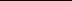 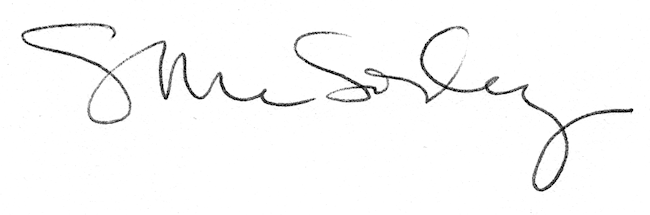 